VIDYA BHAWAN BALIKA VIDYAPEETH SUBJECT- CO-CIRRICULAR ACTIVITYClass-4DATE-12-02-2021         BY-KIRTI KUMARIBased on NCERT Patternकविता- पेड़ हमारे साथी है।: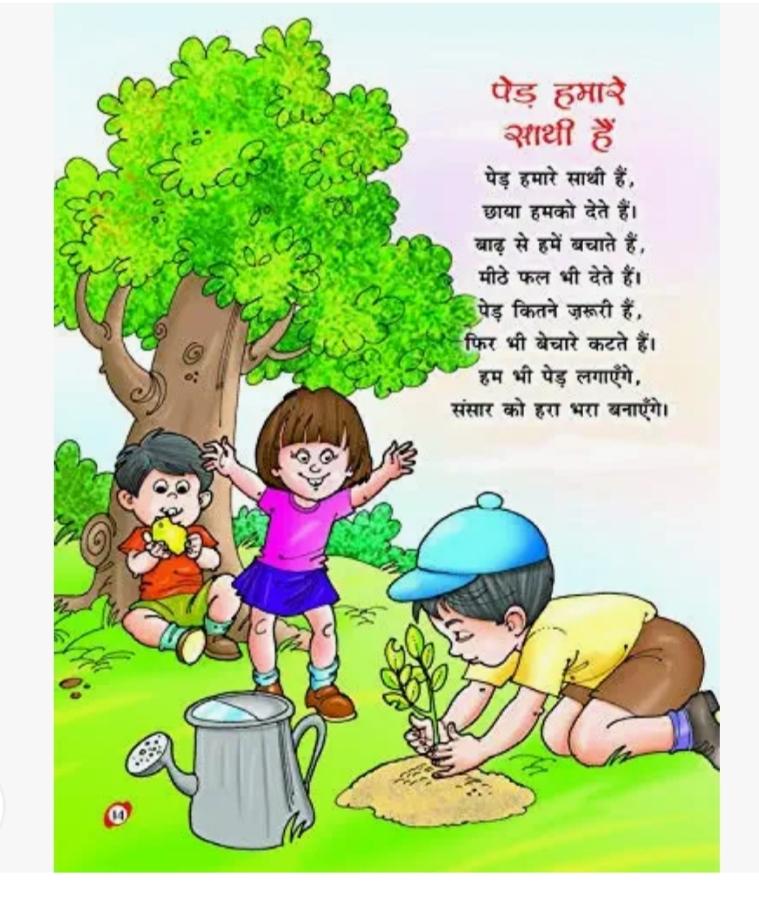 बच्चों इस कविता को पढ़ पढ़ कर लिखें और इसे याद करें। इसके साथ ही आप एक हरे-भरे पेड़ की तस्वीर बनाएं और उसमें रंग भरे।